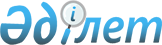 О внесении изменений в решение Кербулакского районного маслихата от 22 декабря 2016 года № 11-68 "О бюджете Кербулакского района на 2017-2019 годы"Решение Кербулакского районного маслихата Алматинской области от 18 августа 2017 года № 19-105. Зарегистрировано Департаментом юстиции Алматинской области 28 августа 2017 года № 4312
      В соответствии с пунктом 4 статьи 106 Бюджетного кодекса Республики Казахстан от 4 декабря 2008 года, подпунктом 1) пункта 1 статьи 6 Закона Республики Казахстан от 23 января 2001 года "О местном государственном управлении и самоуправлении в Республике Казахстан", Кербулакский районный маслихат РЕШИЛ:
      1. Внести в решение Кербулакского районного маслихата "О бюджете Кербулакского района на 2017-2019 годы" от 22 декабря 2016 года № 11-68 (зарегистрирован в Реестре государственной регистрации нормативных правовых актов № 4041, опубликован 6 января 2017 года в районной газете "Кербулак жулдызы") следующие изменения:
      пункт 1 указанного решения изложить в новой редакции:
      "1. Утвердить районный бюджет на 2017-2019 годы согласно приложениям 1, 2 и 3 соответственно, в том числе на 2017 год в следующих объемах: 
      1) доходы 5 981 155 тысяч тенге, в том числе:
      налоговые поступления 409 528 тысяча тенге;
      неналоговые поступления 6 757 тысяч тенге;
      поступления от продажи основного капитала 9 636 тысячи тенге;
      поступление трансфертов 5 555 234 тысяч тенге, в том числе:
      целевые текущие трансферты 909 697 тысяч тенге;
      целевые трансферты на развитие 412 777 тысяч тенге;
      субвенции 4 232 760 тысячи тенге; 
      2) затраты 6 011 697 тысяч тенге;
      3) чистое бюджетное кредитование 271 668 тысяч тенге, в том числе:
      бюджетные кредиты 296 688 тысяч тенге;
      погашение бюджетных кредитов 25 020 тысяч тенге;
      4) сальдо по операциям с финансовыми активами 0 тысяч тенге;
      5) дефицит (профицит) бюджета (-) 302 480 тысяч тенге;
      6) финансирование дефицита (использование профицита) бюджета 302 480 тысяч тенге.".
      2. Приложение 1 к указанному решению изложить в новой редакции согласно приложению к настоящему решению.
      3. Контроль за исполнением настоящего решения возложить на постоянную комиссию Кербулакского районного маслихата "По экономике и бюджету района, налогу, поддержке малого и среднего предпринимательства, коммунальному хозяйству, озеленению и оказанию услуг населению".
      4. Настоящее решение вводится в действие с 1 января 2017 года. Бюджет Кербулакского района на 2017 год
					© 2012. РГП на ПХВ «Институт законодательства и правовой информации Республики Казахстан» Министерства юстиции Республики Казахстан
				
      Председатель сессии Кербулакского 

      районного маслихата 

А.Жанаберлиев

      Секретарь Кербулакского 

      районного маслихата 

Б. Рысбеков
Приложение к решению Кербулакского районного маслихата от 18 августа 2017 года № 19-105 "О внесении изменений в решение Кербулакского районного маслихата от 22 декабря 2016 года № 11-68 "О бюджете Кербулакского района на 2017 -2019 годы"Приложение 1 утвержденное решением Кербулакского районного маслихата от 22 декабря 2016 года № 11-68 "О бюджете Кербулакского района на 2017 -2019 годы"
Категория Наименование
Категория Наименование
Категория Наименование
Категория Наименование
Сумма (тысяч тенге)
Класс 
Класс 
Класс 
Сумма (тысяч тенге)
Подкласс
Подкласс
Сумма (тысяч тенге)
1
2
3
4
5
1. Доходы
5981155
1
Налоговые поступления
409528
01
Подоходный налог
56950
2
Индивидуальный подоходный налог
56950
04
Hалоги на собственность
320827
1
Hалоги на имущество
160724
3
Земельный налог
4700
4
Hалог на транспортные средства
150403
5
Единый земельный налог
5000
05
Внутренние налоги на товары, работы и услуги
21781
2
Акцизы
3646
3
Поступления за использование природных и других ресурсов
6000
4
Сборы за ведение предпринимательской и профессиональной деятельности
12037
5
Налог на игорный бизнес
98
07
Прочие налоги 
2690
1
Прочие налоги
2690
08
Обязательные платежи, взимаемые за совершение юридически значимых действий и (или) выдачу документов уполномоченными на то государственными органами или должностными лицами
7280
1
Государственная пошлина
7280
2
Неналоговые поступления
6757
01
Доходы от государственной собственности
2604
5
Доходы от аренды имущества, находящегося в государственной собственности
2604
06
Прочие неналоговые поступления
4153
1
Прочие неналоговые поступления
4153
3
Поступления от продажи основного капитала
9636
01
Продажа государственного имущества, закрепленного за государственными учреждениями
7386
1
Продажа государственного имущества, закрепленного за государственными учреждениями
7386
03
Продажа земли и нематериальных активов
2250
1
Продажа земли
2250
4
Поступления трансфертов
5555234
02
Трансферты из вышестоящих органов государственного управления
5555234
2
Трансферты из областного бюджета
5555234
Функциональные группы Наименование
Функциональные группы Наименование
Функциональные группы Наименование
Функциональные группы Наименование
Функциональные группы Наименование
Сумма (тысяч тенге)
Малая функция 
Малая функция 
Малая функция 
Малая функция 
Сумма (тысяч тенге)
Администратор бюджетной программы
Администратор бюджетной программы
Администратор бюджетной программы
Сумма (тысяч тенге)
Программа
Программа
Сумма (тысяч тенге)
1
2
3
4
5
6
2. Затраты 
6011967
01
Государственные услуги общего характера 
431274
1
Представительные, исполнительные и другие органы, выполняющие общие функции государственного управления 
380903
112
Аппарат маслихата района (города областного значения) 
18962
001
Услуги по обеспечению деятельности маслихата района (города областного значения)
18775
003
Капитальные расходы государственного органа 
187
122
Аппарат акима района (города областного значения) 
91528
001
Услуги по обеспечению деятельности акима района (города областного значения)
87442
003
Капитальные расходы государственного органа 
4086
123
Аппарат акима района в городе, города районного значения, поселка, села, сельского округа 
270413
001
Услуги по обеспечению деятельности акима района в городе, города районного значения, поселка, села, сельского округа
261912
022
Капитальные расходы государственного органа 
8501
2
Финансовая деятельность 
27089
452
Отдел финансов района (города областного значения) 
27089
001
Услуги по реализации государственной политики в области исполнения бюджета и управления коммунальной собственностью района (города областного значения)
17282
003
Проведение оценки имущества в целях налогообложения
628
010
Приватизация, управление коммунальным имуществом, постприватизационная деятельность и регулирование споров, связанных с этим 
1992
018
Капитальные расходы государственного органа 
7187
5
Планирование и статистическая деятельность 
23282
453
Отдел экономики и бюджетного планирования района (города областного значения) 
23282
001
Услуги по реализации государственной политики в области формирования и развития экономической политики, системы государственного планирования
21037
004
Капитальные расходы государственного органа 
2245
02
Оборона 
18041
1
Военные нужды 
1876
122
Аппарат акима района (города областного значения) 
1876
005
Мероприятия в рамках исполнения всеобщей воинской обязанности
1876
2
Организация работы по чрезвычайным ситуациям 
16165
122
Аппарат акима района (города областного значения) 
16165
006
Предупреждение и ликвидация чрезвычайных ситуаций масштаба района (города областного значения)
15000
007
Мероприятия по профилактике и тушению степных пожаров районного (городского) масштаба, а также пожаров в населенных пунктах, в которых не созданы органы государственной противопожарной службы
1165
04
Образование 
4013243
1
Дошкольное воспитание и обучение 
372942
464
Отдел образования района (города областного значения) 
372942
009
Обеспечение деятельности организаций дошкольного воспитания и обучения
80523
040
Реализация государственного образовательного заказа в дошкольных организациях образования
292419
2
Начальное, основное среднее и общее среднее образование 
3426657
464
Отдел образования района (города областного значения) 
3330814
003
Общеобразовательное обучение 
3330814
465
Отдел физической культуры и спорта района (города областного значения)
95843
017
Дополнительное образование для детей и юношества по спорту
95843
9
Прочие услуги в области образования 
213644
464
Отдел образования района (города областного значения) 
213644
001
Услуги по реализации государственной политики на местном уровне в области образования 
16404
004
Информатизация системы образования в государственных учреждениях образования района (города областного значения)
10500
005
Приобретение и доставка учебников, учебно-методических комплексов для государственных учреждений образования района (города областного значения)
84735
012
Капитальные расходы государственного органа 
187
015
Ежемесячная выплата денежных средств опекунам (попечителям) на содержание ребенка-сироты (детей-сирот), и ребенка (детей), оставшегося без попечения родителей
16514
067
Капитальные расходы подведомственных государственных учреждений и организаций
85304
06
Социальная помощь и социальное обеспечение 
449357
1
Социальное обеспечение
58830
451
Отдел занятости и социальных программ района (города областного значения) 
58830
005
Государственная адресная социальная помощь
4407
016
Государственные пособия на детей до 18 лет
29644
025
Внедрение обусловленной денежной помощи по проекту "Өрлеу"
24779
2
Социальная помощь 
297725
451
Отдел занятости и социальных программ района (города областного значения) 
297725
002
Программа занятости
104764
004
Оказание социальной помощи на приобретение топлива специалистам здравоохранения, образования, социального обеспечения, культуры, спорта и ветеринарии в сельской местности в соответствии с законодательством Республики Казахстан
26145
006
Оказание жилищной помощи 
20696
007
Социальная помощь отдельным категориям нуждающихся граждан по решениям местных представительных органов
15053
010
Материальное обеспечение детей-инвалидов, воспитывающихся и обучающихся на дому
2451
014
Оказание социальной помощи нуждающимся гражданам на дому
43955
017
Обеспечение нуждающихся инвалидов обязательными гигиеническими средствами и предоставление услуг специалистами жестового языка, индивидуальными помощниками в соответствии с индивидуальной программой реабилитации инвалида
53632
023
Обеспечение деятельности центров занятости населения
31029
9
Прочие услуги в области социальной помощи и социального обеспечения 
92802
451
Отдел занятости и социальных программ района (города областного значения) 
91684
001
Услуги по реализации государственной политики на местном уровне в области обеспечения занятости и реализации социальных программ для населения
24822
011
Оплата услуг по зачислению, выплате и доставке пособий и других социальных выплат
2150
021
Капитальные расходы государственного органа 
61169
050
Реализация Плана мероприятий по обеспечению прав и улучшению качества жизни инвалидов в Республике Казахстан на 2012 – 2018 годы
3543
485
Отдел пассажирского транспорта и автомобильных дорог района (города областного значения)
1118
050
Реализация Плана мероприятий по обеспечению прав и улучшению качества жизни инвалидов в Республике Казахстан на 2012 – 2018 годы
1118
07
Жилищно-коммунальное хозяйство 
457730
1
Жилищное хозяйство 
238587
467
Отдел строительства района (города областного значения) 
217600
003
Проектирование и (или) строительство, реконструкция жилья коммунального жилищного фонда
120176
004
Проектирование, развитие и (или) обустройство инженерно-коммуникационной инфраструктуры
97424
487
Отдел жилищно-коммунального хозяйства и жилищной инспекции района (города областного значения) 
20987
001
Услуги по реализации государственной политики на местном уровне в области жилищно-коммунального хозяйства и жилищного фонда
14800
003
Капитальные расходы государственного органа 
6187
2
Коммунальное хозяйство 
202952
487
Отдел жилищно-коммунального хозяйства и жилищной инспекции района (города областного значения) 
202952
016
Функционирование системы водоснабжения и водоотведения
7775
029
Развитие системы водоснабжения и водоотведения
195177
3
Благоустройство населенных пунктов
16191
487
Отдел жилищно-коммунального хозяйства и жилищной инспекции района (города областного значения) 
16191
025
Освещение улиц в населенных пунктах
10379
030
Благоустройство и озеленение населенных пунктов
5812
08
Культура, спорт, туризм и информационное пространство
164087
1
Деятельность в области культуры
55859
455
Отдел культуры и развития языков района (города областного значения)
55859
003
Поддержка культурно-досуговой работы
55859
2
Спорт 
17771
465
Отдел физической культуры и спорта района (города областного значения)
17771
001
Услуги по реализации государственной политики на местном уровне в сфере физической культуры и спорта
7803
004
Капитальные расходы государственного органа 
187
006
Проведение спортивных соревнований на районном (города областного значения) уровне
1552
007
Подготовка и участие членов сборных команд района (города областного значения) по различным видам спорта на областных спортивных соревнованиях 
6847
032
Капитальные расходы подведомственных государственных учреждений и организаций
1382
3
Информационное пространство 
71062
455
Отдел культуры и развития языков района (города областного значения)
58571
006
Функционирование районных (городских) библиотек 
57536
007
Развитие государственного языка и других языков народа Казахстана 
1035
456
Отдел внутренней политики района (города областного значения) 
12491
002
Услуги по проведению государственной информационной политики
12491
9
Прочие услуги по организации культуры, спорта, туризма и информационного пространства 
19395
455
Отдел культуры и развития языков района (города областного значения) 
6706
001
Услуги по реализации государственной политики на местном уровне в области развития языков и культуры
6387
010
Капитальные расходы государственного органа 
187
032
Капитальные расходы подведомственных государственных учреждений и организаций
132
456
Отдел внутренней политики района (города областного значения) 
12689
001
Услуги по реализации государственной политики на местном уровне в области информации, укрепления государственности и формирования социального оптимизма граждан
12502
006
Капитальные расходы государственного органа 
187
10
Сельское, водное, лесное, рыбное хозяйство, особо охраняемые природные территории, охрана окружающей среды и животного мира, земельные отношения
209205
1
Сельское хозяйство 
179183
462
Отдел сельского хозяйства района (города областного значения) 
17234
001
Услуги по реализации государственной политики на местном уровне в сфере сельского хозяйства
17047
006
Капитальные расходы государственного органа 
187
473
Отдел ветеринарии района (города областного значения) 
161949
001
Услуги по реализации государственной политики на местном уровне в сфере ветеринарии
15283
003
Капитальные расходы государственного органа 
187
006
Организация санитарного убоя больных животных
618
007
Организация отлова и уничтожения бродячих собак и кошек
2500
008
Возмещение владельцам стоимости изымаемых и уничтожаемых больных животных, продуктов и сырья животного происхождения
4119
009
Проведение ветеринарных мероприятий по энзоотическим болезням животных
1017
010
Проведение мероприятий по идентификации сельскохозяйственных животных
6256
011
Проведение противоэпизоотических мероприятий
131969
6
Земельные отношения 
13522
463
Отдел земельных отношений района (города областного значения) 
13522
001
Услуги по реализации государственной политики в области регулирования земельных отношений на территории района (города областного значения)
10250
006
Землеустройство, проводимое при установлении границ районов, городов областного значения, районного значения, сельских округов, поселков, сел
2085
007
Капитальные расходы государственного органа
1187
9
Прочие услуги в области сельского, водного, лесного, рыбного хозяйства, охраны окружающей среды и земельных отношений 
16500
453
Отдел экономики и бюджетного планирования района (города областного значения) 
16500
099
Реализация мер по оказанию социальной поддержки специалистов
16500
11
Промышленность, архитектурная, градостроительная и строительная деятельность 
22990
2
Архитектурная, градостроительная и строительная деятельность 
22990
467
Отдел строительства района (города областного значения) 
14849
001
Услуги по реализации государственной политики на местном уровне в области строительства
8662
017
Капитальные расходы государственного органа 
6187
468
Отдел архитектуры и градостроительства района (города областного значения) 
8141
001
Услуги по реализации государственной политики в области архитектуры и градостроительства на местном уровне 
7954
004
Капитальные расходы государственного органа 
187
12
Транспорт и коммуникация 
96769
1
Автомобильный транспорт 
89367
485
Отдел пассажирского транспорта и автомобильных дорог района (города областного значения)
89367
023
Обеспечение функционирования автомобильных дорог
89367
9
Прочие услуги в сфере транспорта и коммуникаций 
7402
485
Отдел пассажирского транспорта и автомобильных дорог района (города областного значения)
7402
001
Услуги по реализации государственной политики на местном уровне в области пассажирского транспорта и автомобильных дорог
7215
003
Капитальные расходы государственного органа 
187
13
Прочие 
60413
3
Поддержка предпринимательской деятельности и защита конкуренции
12321
469
Отдел предпринимательства района (города областного значения)
12321
001
Услуги по реализации государственной политики на местном уровне в области развития предпринимательства 
8734
003
Поддержка предпринимательской деятельности
2200
004
Капитальные расходы государственного органа
1387
9
Прочие 
48092
123
Аппарат акима района в городе, города районного значения, поселка, села, сельского округа
43698
040
Реализация мер по содействию экономического развития регионов в рамках Программы развития регионов до 2020 года 
43698
452
Отдел финансов района (города областного значения) 
4394
012
Резерв местного исполнительного органа района (города областного значения) 
4394
15
Трансферты 
88858
1
Трансферты 
88858
452
Отдел финансов района (города областного значения) 
88858
006
Возврат неиспользованных (недоиспользованных) целевых трансфертов
7901
051
Трансферты органам местного самоуправления 
80952
054
Возврат сумм неиспользованных (недоиспользованных) целевых трансфертов, выделенных из республиканского бюджета за счет целевого трансферта из Национального фонда Республики Казахстан
5
Функциональные группы       Наименование
Функциональные группы       Наименование
Функциональные группы       Наименование
Функциональные группы       Наименование
Функциональные группы       Наименование
Сумма (тысяч тенге)
Малая функция      
Малая функция      
Малая функция      
Малая функция      
Сумма (тысяч тенге)
Администратор бюджетной программы
Администратор бюджетной программы
Администратор бюджетной программы
Сумма (тысяч тенге)
Программа
Программа
Сумма (тысяч тенге)
1
2
3
4
5
6
3. Чистое бюджетное кредитование
271 668
Бюджетные кредиты 
296 688
07
Жилищно-коммунальное хозяйство 
255 846
1
Жилищное хозяйство 
255 846
487
Отдел жилищно-коммунального хозяйства и жилищной инспекции района (города областного значения) 
255 846
053
Кредитование на реконструкцию и строительство систем тепло, водоснабжения и водоотведения
255 846
10
Сельское, водное, лесное, рыбное хозяйство, особо охраняемые природные территории, охрана окружающей среды и животного мира, земельные отношения 
40 842
1
Сельское хозяйство 
40 842
453
Отдел экономики и бюджетного планирования района (города областного значения) 
40 842
006
Бюджетные кредиты для реализации мер социальной поддержки специалистов 
40 842
Категория Наименование
Категория Наименование
Категория Наименование
Категория Наименование
Сумма (тысяч тенге)

 
Класс      
Класс      
Класс      
Сумма (тысяч тенге)

 
Подкласс
Подкласс
Сумма (тысяч тенге)

 
1
2
3
4
5
5
Погашение бюджетных кредитов
25 020
01
Погашение бюджетных кредитов
25 020
1
Погашение бюджетных кредитов, выданных из государственного бюджета
25 020
Функциональные группы Наименование
Функциональные группы Наименование
Функциональные группы Наименование
Функциональные группы Наименование
Функциональные группы Наименование
Сумма (тысяч тенге)
Малая функция 
Малая функция 
Малая функция 
Малая функция 
Сумма (тысяч тенге)
Администратор бюджетной программы
Администратор бюджетной программы
Администратор бюджетной программы
Сумма (тысяч тенге)
Программа

 
Программа

 
Сумма (тысяч тенге)
1
2
3
4
5
6
4. Сальдо по операциям с финансовыми активами
0
Категория Наименование
Категория Наименование
Категория Наименование
Категория Наименование
Сумма (тысяч тенге)
Класс 
Класс 
Класс 
Сумма (тысяч тенге)
Подкласс
Подкласс
Сумма (тысяч тенге)
1
2
3
4
5
5. Дефицит (профицит) бюджета
-302 480
6. Финансирование дефицита (использование профицита) бюджета
302 480
7
Поступления займов
296 688
01
Внутренние государственные займы
296 688
2
Договоры займа
296 688
8
Используемые остатки бюджетных средств
30 813
01
Остатки бюджетных средств
30 813
1
Свободные остатки бюджетных средств
30 813
Функциональные группы Наименование
Функциональные группы Наименование
Функциональные группы Наименование
Функциональные группы Наименование
Функциональные группы Наименование
Сумма (тысяч тенге)
Малая функция
Малая функция
Малая функция
Малая функция
Сумма (тысяч тенге)
Администратор бюджетной программы
Администратор бюджетной программы
Администратор бюджетной программы
Сумма (тысяч тенге)
Программа
Программа
Сумма (тысяч тенге)
1
2
3
4
5
6
16
Погашение займов 
25 021
1
Погашение займов 
25 021
452
Отдел финансов района (города областного значения) 
25 021
008
Погашение долга местного исполнительного органа перед вышестоящим бюджетом 
25 020
021
Возврат неиспользованных бюджетных кредитов, выданных из местного бюджета
1